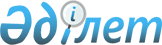 Об определении и утверждении мест размещения нестационарных торговых объектов в городе Актобе
					
			С истёкшим сроком
			
			
		
					Постановление акимата города Актобе Актюбинской области от 19 октября 2020 года № 3930. Зарегистрировано Департаментом юстиции Актюбинской области 20 октября 2020 года № 7555. Прекращено действие в связи с истечением срока
      В соответствии со статьей 31 Закона Республики Казахстан от 23 января 2001 года "О местном государственном управлении и самоуправлении в Республике Казахстан", статьями 8, 27 Закона Республики Казахстан от 12 апреля 2004 года "О регулировании торговой деятельности", с приказом исполняющего обязанности Министра национальной экономики Республики Казахстан от 27 марта 2015 года № 264 "Об утверждении Правил внутренней торговли" (зарегистрированным в Реестре государственной регистрации нормативных правовых актов за № 11148), акимат города Актобе ПОСТАНОВЛЯЕТ:
      1. Определить и утвердить места размещения нестационарных торговых объектов в городе Актобе, согласно приложению к настоящему постановлению.
      2. Государственному учреждению "Отдел предпринимательства города Актобе" в установленном законодательством порядке обеспечить:
      1) государственную регистрацию настоящего постановления в Департаменте юстиции Актюбинской области;
      2) размещение настоящего постановления на интернет-ресурсе акимата города Актобе, после его официального опубликования.
      3. Контроль за исполнением настоящего постановления возложить на курирующего заместителя акима города Актобе.
      4. Настоящее постановление вводится в действие со дня его первого официального опубликования и действует до 31 декабря 2021 года. Места размещения нестационарных торговых объектов в городе Актобе
					© 2012. РГП на ПХВ «Институт законодательства и правовой информации Республики Казахстан» Министерства юстиции Республики Казахстан
				
      Аким города Актобе 

А. Шахаров
Приложение к постановлению акимата города Актобе от 19 октября 2020 года № 3930
№ 
Месторасположение
Занимаемая площадь (квадратный метр м2)
Период осуществления торговой деятельности
Сфера деятельности
район "Астана" города Актобе
район "Астана" города Актобе
район "Астана" города Актобе
район "Астана" города Актобе
район "Астана" города Актобе
1.
Проспект Абилкайыр хана, дом № 34 (левая сторона, рядом с общепитом "Doner")
12 м2
до 31.12.2021 года
Реализация хлебобулочных изделий, мясной, молочной и кисломолочной продукции, бахчевых культур, мороженого, прохладительных безалкогольных напитков, плодоовощной продукции и фруктов, вареной кукурузы, рыбной продукции
2.
Проспект Абилкайыр хана, с торца дома № 45 (правая сторона)
15 м2
до 31.12.2021 года 
Реализация хлебобулочных изделий, мясной, молочной и кисломолочной продукции, бахчевых культур, мороженого, прохладительных безалкогольных напитков, плодоовощной продукции и фруктов, вареной кукурузы, рыбной продукции
3.
Проспект Абилкайыр хана, с торца дома № 58, корпус 1 (левая сторона)
12 м2
до 31.12.2021 года
Реализация хлебобулочных изделий, мясной, молочной и кисломолочной продукции, бахчевых культур, мороженого, прохладительных безалкогольных напитков, плодоовощной продукции и фруктов, вареной кукурузы, рыбной продукции
4.
Проспект Абилкайыр хана, перед домом № 59 "А"
15 м2
до 31.12.2021 года 
Реализация хлебобулочных изделий, мясной, молочной и кисломолочной продукции, бахчевых культур, мороженого, прохладительных безалкогольных напитков, плодоовощной продукции и фруктов, вареной кукурузы, рыбной продукции
5.
Проспект Абилкайыр хана, сзади дома № 60, корпус 3
20 м2
до 31.12.2021 года
Реализация хлебобулочных изделий, мясной, молочной и кисломолочной продукции, бахчевых культур, мороженого, прохладительных безалкогольных напитков, плодоовощной продукции и фруктов, вареной кукурузы, рыбной продукции
6.
Проспект Абилкайыр хана, с торца дома № 65 "А" (левая сторона)
15 м2
до 31.12.2021 года 
Реализация хлебобулочных изделий, мясной, молочной и кисломолочной продукции, бахчевых культур, мороженого, прохладительных безалкогольных напитков, плодоовощной продукции и фруктов, вареной кукурузы, рыбной продукции
7.
Проспект Абилкайыр хана, между домами № 68 "А" и № 68, корпус 1
15 м2
до 31.12.2021 года
Реализация хлебобулочных изделий, мясной, молочной и кисломолочной продукции, бахчевых культур, мороженого, прохладительных безалкогольных напитков, плодоовощной продукции и фруктов, вареной кукурузы, рыбной продукции
8.
Квартал Авиагородок, перед домом № 13
15 м2
до 31.12.2021 года
Реализация хлебобулочных изделий, мясной, молочной и кисломолочной продукции, бахчевых культур, мороженого, прохладительных безалкогольных напитков, плодоовощной продукции и фруктов, вареной кукурузы, рыбной продукции
9.
Квартал Авиагородок, во дворе дома № 19 (левая сторона)
15 м2
до 31.12.2021 года
Реализация хлебобулочных изделий, мясной, молочной и кисломолочной продукции, бахчевых культур, мороженого, прохладительных безалкогольных напитков, плодоовощной продукции и фруктов, вареной кукурузы, рыбной продукции
10.
Квартал Авиагородок, с торца дома № 25 "А" (правая сторона)
20 м2
до 31.12.2021 года
Реализация хлебобулочных изделий, мясной, молочной и кисломолочной продукции, бахчевых культур, мороженого, прохладительных безалкогольных напитков, плодоовощной продукции и фруктов, вареной кукурузы, рыбной продукции
11.
Квартал Авиагородок, сзади дома № 32 (правая сторона)
15 м2
до 31.12.2021 года
Реализация хлебобулочных изделий, мясной, молочной и кисломолочной продукции, бахчевых культур, мороженого, прохладительных безалкогольных напитков, плодоовощной продукции и фруктов, вареной кукурузы, рыбной продукции
12.
Улица Братьев Жубановых, с торца дома № 283, корпус 1 (левая сторона)
20 м2
до 31.12.2021 года
Реализация хлебобулочных изделий, мясной, молочной и кисломолочной продукции, бахчевых культур, мороженого, прохладительных безалкогольных напитков, плодоовощной продукции и фруктов, вареной кукурузы, рыбной продукции
13.
Улица Братьев Жубановых, во дворе дома № 289 "А" (правая сторона)
30 м2
до 31.12.2021 года
Реализация хлебобулочных изделий, мясной, молочной и кисломолочной продукции, бахчевых культур, мороженого, прохладительных безалкогольных напитков, плодоовощной продукции и фруктов, вареной кукурузы, рыбной продукции
14.
Улица Братьев Жубановых, во дворе дома № 296 "А" (правая сторона)
25 м2
до 31.12.2021 года
Реализация хлебобулочных изделий, мясной, молочной и кисломолочной продукции, бахчевых культур, мороженого, прохладительных безалкогольных напитков, плодоовощной продукции и фруктов, вареной кукурузы, рыбной продукции
15.
Улица Есет-батыра, во дворе дома № 91, корпус 1
30 м2
до 31.12.2021 года
Реализация хлебобулочных изделий, мясной, молочной и кисломолочной продукции, бахчевых культур, мороженого, прохладительных безалкогольных напитков, плодоовощной продукции и фруктов, вареной кукурузы, рыбной продукции
16.
Улица Есет-батыра, с торца дома № 103, корпус 2 (правая сторона)
40 м2
до 31.12.2021 года
Реализация хлебобулочных изделий, мясной, молочной и кисломолочной продукции, бахчевых культур, мороженого, прохладительных безалкогольных напитков, плодоовощной продукции и фруктов, вареной кукурузы, рыбной продукции
17.
Улица Есет-батыра, во дворе дома № 110
15 м2
до 31.12.2021 года
Реализация хлебобулочных изделий, мясной, молочной и кисломолочной продукции, бахчевых культур, мороженого, прохладительных безалкогольных напитков, плодоовощной продукции и фруктов, вареной кукурузы, рыбной продукции
18.
Улица Казангапа, сзади дома № 57 "В" (правая сторона)
30 м2
до 31.12.2021 года
Реализация хлебобулочных изделий, мясной, молочной и кисломолочной продукции, бахчевых культур, мороженого, прохладительных безалкогольных напитков, плодоовощной продукции и фруктов, вареной кукурузы, рыбной продукции
19.
Микрорайон 11, с торца дома № 16 (левая сторона)
30 м2
до 31.12.2021 года
Реализация хлебобулочных изделий, мясной, молочной и кисломолочной продукции, бахчевых культур, мороженого, прохладительных безалкогольных напитков, плодоовощной продукции и фруктов, вареной кукурузы, рыбной продукции
20.
Микрорайон 11, с торца дома № 27 (левая сторона)
30 м2
до 31.12.2021 года
Реализация хлебобулочных изделий, мясной, молочной и кисломолочной продукции, бахчевых культур, мороженого, прохладительных безалкогольных напитков, плодоовощной продукции и фруктов, вареной кукурузы, рыбной продукции
21.
Микрорайон 11, во дворе дома № 36 (левая сторона)
35 м2
до 31.12.2021 года
Реализация хлебобулочных изделий, мясной, молочной и кисломолочной продукции, бахчевых культур, мороженого, прохладительных безалкогольных напитков, плодоовощной продукции и фруктов, вареной кукурузы, рыбной продукции
22.
Микрорайон 11, с торца дома № 52 (левая сторона)
30 м2
до 31.12.2021 года
Реализация хлебобулочных изделий, мясной, молочной и кисломолочной продукции, бахчевых культур, мороженого, прохладительных безалкогольных напитков, плодоовощной продукции и фруктов, вареной кукурузы, рыбной продукции
23.
Микрорайон 11, с торца дома № 76 (левая сторона)
35 м2
до 31.12.2021 года
Реализация хлебобулочных изделий, мясной, молочной и кисломолочной продукции, бахчевых культур, мороженого, прохладительных безалкогольных напитков, плодоовощной продукции и фруктов, вареной кукурузы, рыбной продукции
24.
Микрорайон 11, с торца дома № 99 (левая сторона)
36 м2
до 31.12.2021 года
Реализация хлебобулочных изделий, мясной, молочной и кисломолочной продукции, бахчевых культур, мороженого, прохладительных безалкогольных напитков, плодоовощной продукции и фруктов, вареной кукурузы, рыбной продукции
25.
Микрорайон 11, с торца дома № 111 (левая сторона)
25 м2
до 31.12.2021 года
Реализация хлебобулочных изделий, мясной, молочной и кисломолочной продукции, бахчевых культур, мороженого, прохладительных безалкогольных напитков, плодоовощной продукции и фруктов, вареной кукурузы, рыбной продукции
26.
Микрорайон 12, перед домом № 18
15 м2
до 31.12.2021 года
Реализация хлебобулочных изделий, мясной, молочной и кисломолочной продукции, бахчевых культур, мороженого, прохладительных безалкогольных напитков, плодоовощной продукции и фруктов, вареной кукурузы, рыбной продукции
27.
Микрорайон 12, с торца дома № 45 "Д" (левая сторона)
40 м2
до 31.12.2021 года
Реализация хлебобулочных изделий, мясной, молочной и кисломолочной продукции, бахчевых культур, мороженого, прохладительных безалкогольных напитков, плодоовощной продукции и фруктов, вареной кукурузы, рыбной продукции
28.
Микрорайон 12, во дворе дома № 50 "А"
15 м2
до 31.12.2021 года
Реализация хлебобулочных изделий, мясной, молочной и кисломолочной продукции, бахчевых культур, мороженого, прохладительных безалкогольных напитков, плодоовощной продукции и фруктов, вареной кукурузы, рыбной продукции
29.
Микрорайон 12, во дворе дома № 51
12 м2
до 31.12.2021 года
Реализация хлебобулочных изделий, мясной, молочной и кисломолочной продукции, бахчевых культур, мороженого, прохладительных безалкогольных напитков, плодоовощной продукции и фруктов, вареной кукурузы, рыбной продукции
30.
Улица Бокенбай батыра, во дворе дома № 133 "А" (правая сторона)
15 м2
до 31.12.2021 года
Реализация хлебобулочных изделий, мясной, молочной и кисломолочной продукции, бахчевых культур, мороженого, прохладительных безалкогольных напитков, плодоовощной продукции и фруктов, вареной кукурузы, рыбной продукции
31.
Улица Шамши Калдаякова, во дворе дома № 25 (левая сторона)
15 м2
до 31.12.2021 года
Реализация хлебобулочных изделий, мясной, молочной и кисломолочной продукции, бахчевых культур, мороженого, прохладительных безалкогольных напитков, плодоовощной продукции и фруктов, вареной кукурузы, рыбной продукции
32.
Улица имени Марата Оспанова, с торца дома № 54, корпус 1 (правая сторона)
18 м2
до 31.12.2021 года
Реализация хлебобулочных изделий, мясной, молочной и кисломолочной продукции, бахчевых культур, мороженого, прохладительных безалкогольных напитков, плодоовощной продукции и фруктов, вареной кукурузы, рыбной продукции
33.
Улица Мәңгілік Ел, с торца дома № 10, корпус 1 (правая сторона)
15 м2
до 31.12.2021 года
Реализация хлебобулочных изделий, мясной, молочной и кисломолочной продукции, бахчевых культур, мороженого, прохладительных безалкогольных напитков, плодоовощной продукции и фруктов, вареной кукурузы, рыбной продукции
34.
Улица Тургенева, во дворе дома № 92 "А"
27 м2
до 31.12.2021 года
Реализация хлебобулочных изделий, мясной, молочной и кисломолочной продукции, бахчевых культур, мороженого, прохладительных безалкогольных напитков, плодоовощной продукции и фруктов, вареной кукурузы, рыбной продукции
35.
Улица Тургенева, во дворе дома № 94, корпус 2 (правая сторона)
30 м2
до 31.12.2021 года
Реализация хлебобулочных изделий, мясной, молочной и кисломолочной продукции, бахчевых культур, мороженого, прохладительных безалкогольных напитков, плодоовощной продукции и фруктов, вареной кукурузы, рыбной продукции
36.
Улица Тургенева, во дворе дома № 108 (правая сторона)
45 м2
до 31.12.2021 года
Реализация хлебобулочных изделий, мясной, молочной и кисломолочной продукции, бахчевых культур, мороженого, прохладительных безалкогольных напитков, плодоовощной продукции и фруктов, вареной кукурузы, рыбной продукции
37.
Проспект Алии Молдагуловой, с торца дома № 8, корпус 1 (левая сторона)
24 м2
до 31.12.2021 года
Реализация хлебобулочных изделий, мясной, молочной и кисломолочной продукции, бахчевых культур, мороженого, прохладительных безалкогольных напитков, плодоовощной продукции и фруктов, вареной кукурузы, рыбной продукции
38.
Проспект Алии Молдагуловой, с торца дома № 36, корпус 2 (правая сторона)
15 м2
до 31.12.2021 года
Реализация хлебобулочных изделий, мясной, молочной и кисломолочной продукции, бахчевых культур, мороженого, прохладительных безалкогольных напитков, плодоовощной продукции и фруктов, вареной кукурузы, рыбной продукции
39.
Проспект Алии Молдагуловой, сзади дома № 36 "В", корпус 1 (левая сторона)
15 м2
до 31.12.2021 года
Реализация хлебобулочных изделий, мясной, молочной и кисломолочной продукции, бахчевых культур, мороженого, прохладительных безалкогольных напитков, плодоовощной продукции и фруктов, вареной кукурузы, рыбной продукции
40.
Проспект Алии Молдагуловой, во дворе дома № 60, корпус 1
15 м2
до 31.12.2021 года
Реализация хлебобулочных изделий, мясной, молочной и кисломолочной продукции, бахчевых культур, мороженого, прохладительных безалкогольных напитков, плодоовощной продукции и фруктов, вареной кукурузы, рыбной продукции
41.
Улица Маресьева, с торца дома № 80, корпус 1(правая сторона)
15 м2
до 31.12.2021 года
Реализация хлебобулочных изделий, мясной, молочной и кисломолочной продукции, бахчевых культур, мороженого, прохладительных безалкогольных напитков, плодоовощной продукции и фруктов, вареной кукурузы, рыбной продукции
42.
Улица Әз Наурыз, с торца дома № 8 (левая сторона)
25 м2
до 31.12.2021 года
Реализация хлебобулочных изделий, мясной, молочной и кисломолочной продукции, бахчевых культур, мороженого, прохладительных безалкогольных напитков, плодоовощной продукции и фруктов, вареной кукурузы, рыбной продукции
43.
Улица Александра Алексеевича Гришина, с торца дома № 70, корпус 1 (правая сторона)
20 м2
до 31.12.2021 года
Реализация хлебобулочных изделий, мясной, молочной и кисломолочной продукции, бахчевых культур, мороженого, прохладительных безалкогольных напитков, плодоовощной продукции и фруктов, вареной кукурузы, рыбной продукции
44.
Улица Чернышевского, перед 
домом № 35 "Б"
10 м2
до 31.12.2021 года
Реализация хлебобулочных изделий, мясной, молочной и кисломолочной продукции, бахчевых культур, мороженого, прохладительных безалкогольных напитков, плодоовощной продукции и фруктов, вареной кукурузы, рыбной продукции
45.
Улица имени Абубакира Кердери, сзади дома № 17 (правая сторона)
20 м2
до 31.12.2021 года
Реализация хлебобулочных изделий, мясной, молочной и кисломолочной продукции, бахчевых культур, мороженого, прохладительных безалкогольных напитков, плодоовощной продукции и фруктов, вареной кукурузы, рыбной продукции
46.
Улица имени Абубакира Кердери, с торца дома № 21(правая сторона)
20 м2
до 31.12.2021 года
Реализация хлебобулочных изделий, мясной, молочной и кисломолочной продукции, бахчевых культур, мороженого, прохладительных безалкогольных напитков, плодоовощной продукции и фруктов, вареной кукурузы, рыбной продукции
47.
Микрорайон "Батыс-2", с торца дома № 16 "А" (правая сторона)
30 м2
до 31.12.2021 года
Реализация хлебобулочных изделий, мясной, молочной и кисломолочной продукции, бахчевых культур, мороженого, прохладительных безалкогольных напитков, плодоовощной продукции и фруктов, вареной кукурузы, рыбной продукции
48.
Микрорайон "Батыс-2", сзади дома № 17 "Б" (левая сторона)
20 м2
до 31.12.2021 года
Реализация хлебобулочных изделий, мясной, молочной и кисломолочной продукции, бахчевых культур, мороженого, прохладительных безалкогольных напитков, плодоовощной продукции и фруктов, вареной кукурузы, рыбной продукции
49.
Микрорайон "Батыс-2", с торца дома № 21 "А" (правая сторона)
30 м2
до 31.12.2021 года
Реализация хлебобулочных изделий, мясной, молочной и кисломолочной продукции, бахчевых культур, мороженого, прохладительных безалкогольных напитков, плодоовощной продукции и фруктов, вареной кукурузы, рыбной продукции
50.
Микрорайон "Батыс-2", во дворе дома № 338
25 м2
до 31.12.2021 года
Реализация хлебобулочных изделий, мясной, молочной и кисломолочной продукции, бахчевых культур, мороженого, прохладительных безалкогольных напитков, плодоовощной продукции и фруктов, вареной кукурузы, рыбной продукции
51.
Проспект Мира, с торца дома № 1, корпус 1 (левая сторона)
21 м2
до 31.12.2021 года
Реализация хлебобулочных изделий, мясной, молочной и кисломолочной продукции, бахчевых культур, мороженого, прохладительных безалкогольных напитков, плодоовощной продукции и фруктов, вареной кукурузы, рыбной продукции
52.
Улица Т. Рыскулова, с торца дома № 14 (левая сторона)
15 м2
до 31.12.2021 года
Реализация хлебобулочных изделий, мясной, молочной и кисломолочной продукции, бахчевых культур, мороженого, прохладительных безалкогольных напитков, плодоовощной продукции и фруктов, вареной кукурузы, рыбной продукции
53.
Жилой массив Жанаконыс, улица Курылысшы, перед домом № 4 (левая сторона)
30 м2
до 31.12.2021 года
Реализация хлебобулочных изделий, мясной, молочной и кисломолочной продукции, бахчевых культур, мороженого, прохладительных безалкогольных напитков, плодоовощной продукции и фруктов, вареной кукурузы, рыбной продукции
54.
Жилой массив Жанаконыс, с правой стороны участка № 485
45 м2
до 31.12.2021 года
Реализация хлебобулочных изделий, мясной, молочной и кисломолочной продукции, бахчевых культур, мороженого, прохладительных безалкогольных напитков, плодоовощной продукции и фруктов, вареной кукурузы, рыбной продукции
55.
Жилой массив Бауырластар, перед домом № 221 (правая сторона)
45 м2
до 31.12.2021 года
Реализация хлебобулочных изделий, мясной, молочной и кисломолочной продукции, бахчевых культур, мороженого, прохладительных безалкогольных напитков, плодоовощной продукции и фруктов, вареной кукурузы, рыбной продукции
56.
Жилой массив Бауырластар, перед домом № 217 "А"
45 м2
до 31.12.2021 года
Реализация хлебобулочных изделий, мясной, молочной и кисломолочной продукции, бахчевых культур, мороженого, прохладительных безалкогольных напитков, плодоовощной продукции и фруктов, вареной кукурузы, рыбной продукции
район "Алматы" города Актобе
район "Алматы" города Актобе
район "Алматы" города Актобе
район "Алматы" города Актобе
район "Алматы" города Актобе
57.
Улица имени Алихана Бокейханова, дом № 6 по правой стороне от средней школы № 13
15 м2
до 31.12.2021 года
Реализация хлебобулочных изделий, мясной, молочной и кисломолочной продукции, бахчевых культур, мороженого, прохладительных безалкогольных напитков, плодоовощной продукции и фруктов, вареной кукурузы, рыбной продукции
58.
Улица Джангильдина Алиби, во дворе дома № 165
27 м2
до 31.12.2021 года
Реализация хлебобулочных изделий, мясной, молочной и кисломолочной продукции, бахчевых культур, мороженого, прохладительных безалкогольных напитков, плодоовощной продукции и фруктов, вареной кукурузы, рыбной продукции
59.
Жилой массив Каргалинское, сзади дома № 4 (левая сторона)
30 м2
до 31.12.2021 года
Реализация хлебобулочных изделий, мясной, молочной и кисломолочной продукции, бахчевых культур, мороженого, прохладительных безалкогольных напитков, плодоовощной продукции и фруктов, вареной кукурузы, рыбной продукции
60.
Жилой массив Каргалинское, сзади дома № 15
30 м2
до 31.12.2021 года
Реализация хлебобулочных изделий, мясной, молочной и кисломолочной продукции, бахчевых культур, мороженого, прохладительных безалкогольных напитков, плодоовощной продукции и фруктов, вареной кукурузы, рыбной продукции
61.
Жилой массив Каргалинское, во дворе дома № 26
26 м2
до 31.12.2021 года
Реализация хлебобулочных изделий, мясной, молочной и кисломолочной продукции, бахчевых культур, мороженого, прохладительных безалкогольных напитков, плодоовощной продукции и фруктов, вареной кукурузы, рыбной продукции
62.
Жилой массив Каргалинское, сзади дома № 36 (правая сторона)
30 м2
до 31.12.2021 года
Реализация хлебобулочных изделий, мясной, молочной и кисломолочной продукции, бахчевых культур, мороженого, прохладительных безалкогольных напитков, плодоовощной продукции и фруктов, вареной кукурузы, рыбной продукции
63.
Жилой массив Каргалинское, сзади дома № 38
24 м2
до 31.12.2021 года
Реализация хлебобулочных изделий, мясной, молочной и кисломолочной продукции, бахчевых культур, мороженого, прохладительных безалкогольных напитков, плодоовощной продукции и фруктов, вареной кукурузы, рыбной продукции
64.
Жилой массив Каргалинское, улица К. Сатпаева, сзади дома № 71 (правая сторона)
15 м2
до 31.12.2021 года
Реализация хлебобулочных изделий, мясной, молочной и кисломолочной продукции, бахчевых культур, мороженого, прохладительных безалкогольных напитков, плодоовощной продукции и фруктов, вареной кукурузы, рыбной продукции
65.
Жилой массив Каргалинское, улица К. Сатпаева, сзади дома № 73 (левая сторона)
15 м2
до 31.12.2021 года
Реализация хлебобулочных изделий, мясной, молочной и кисломолочной продукции, бахчевых культур, мороженого, прохладительных безалкогольных напитков, плодоовощной продукции и фруктов, вареной кукурузы, рыбной продукции
66.
Жилой массив Каргалинское, улица А. К. Кургулова, перед домом № 7 "А"
20 м2
до 31.12.2021 года
Реализация хлебобулочных изделий, мясной, молочной и кисломолочной продукции, бахчевых культур, мороженого, прохладительных безалкогольных напитков, плодоовощной продукции и фруктов, вареной кукурузы, рыбной продукции
67.
Улица Бурабай, перед домом № 50
15 м2
до 31.12.2021 года
Реализация хлебобулочных изделий, мясной, молочной и кисломолочной продукции, бахчевых культур, мороженого, прохладительных безалкогольных напитков, плодоовощной продукции и фруктов, вареной кукурузы, рыбной продукции
68.
Садоводческий коллектив "Эко", с торца дома № 2 (правая сторона)
45 м2
до 31.12.2021 года
Реализация хлебобулочных изделий, мясной, молочной и кисломолочной продукции, бахчевых культур, мороженого, прохладительных безалкогольных напитков, плодоовощной продукции и фруктов, вареной кукурузы, рыбной продукции
69.
Улица Шокана Уалиханова, сзади дома № 31
15 м2
до 31.12.2021 года
Реализация хлебобулочных изделий, мясной, молочной и кисломолочной продукции, бахчевых культур, мороженого, прохладительных безалкогольных напитков, плодоовощной продукции и фруктов, вареной кукурузы, рыбной продукции
70.
Улица Шокана Уалиханова, во дворе дома № 35 "Б"
15 м2
до 31.12.2021 года
Реализация хлебобулочных изделий, мясной, молочной и кисломолочной продукции, бахчевых культур, мороженого, прохладительных безалкогольных напитков, плодоовощной продукции и фруктов, вареной кукурузы, рыбной продукции
71.
Улица Айтеке би, с торца дома № 15 (левая сторона)
15 м2
до 31.12.2021 года
Реализация хлебобулочных изделий, мясной, молочной и кисломолочной продукции, бахчевых культур, мороженого, прохладительных безалкогольных напитков, плодоовощной продукции и фруктов, вареной кукурузы, рыбной продукции
72.
Улица Тахауи Ахтанова, № 42 перед торговым домом "Тұрсын" (левая сторона)
15 м2
до 31.12.2021 года
Реализация хлебобулочных изделий, мясной, молочной и кисломолочной продукции, бахчевых культур, мороженого, прохладительных безалкогольных напитков, плодоовощной продукции и фруктов, вареной кукурузы, рыбной продукции
73.
Улица Узакбая Кулымбетова, с торца дома № 169 (правая сторона)
36 м2
до 31.12.2021 года
Реализация хлебобулочных изделий, мясной, молочной и кисломолочной продукции, бахчевых культур, мороженого, прохладительных безалкогольных напитков, плодоовощной продукции и фруктов, вареной кукурузы, рыбной продукции
74.
Садоводческий коллектив "УВД-2 Тополек", с торца дома № 53 (правая сторона)
20 м2
до 31.12.2021 года
Реализация хлебобулочных изделий, мясной, молочной и кисломолочной продукции, бахчевых культур, мороженого, прохладительных безалкогольных напитков, плодоовощной продукции и фруктов, вареной кукурузы, рыбной продукции
75.
Жилой массив Заречный-1, вдоль дороги, рядом с домом № 20 по улице Центральная
15 м2
до 31.12.2021 года
Реализация хлебобулочных изделий, мясной, молочной и кисломолочной продукции, бахчевых культур, мороженого, прохладительных безалкогольных напитков, плодоовощной продукции и фруктов, вареной кукурузы, рыбной продукции
76.
Жилой массив Заречный-1, вдоль дороги, рядом с участком № 84 "А" (торговый дом "Арман")
45 м2
до 31.12.2021 года
Реализация хлебобулочных изделий, мясной, молочной и кисломолочной продукции, бахчевых культур, мороженого, прохладительных безалкогольных напитков, плодоовощной продукции и фруктов, вареной кукурузы, рыбной продукции
77.
Жилой массив Заречный-1, перед участком № 175 "А"
20 м2
до 31.12.2021 года
Реализация хлебобулочных изделий, мясной, молочной и кисломолочной продукции, бахчевых культур, мороженого, прохладительных безалкогольных напитков, плодоовощной продукции и фруктов, вареной кукурузы, рыбной продукции
78.
Жилой массив Рауан, перед участком № 80
45 м2
до 31.12.2021 года
Реализация хлебобулочных изделий, мясной, молочной и кисломолочной продукции, бахчевых культур, мороженого, прохладительных безалкогольных напитков, плодоовощной продукции и фруктов, вареной кукурузы, рыбной продукции
79.
Садовоческий коллектив "Актюбрентген-16", сзади дома № 135 "А"
30 м2
до 31.12.2021 года
Реализация хлебобулочных изделий, мясной, молочной и кисломолочной продукции, бахчевых культур, мороженого, прохладительных безалкогольных напитков, плодоовощной продукции и фруктов, вареной кукурузы, рыбной продукции
80.
Жилой массив Украинка, перед участком № 52 "А"
45 м2
до 31.12.2021 года
Реализация хлебобулочных изделий, мясной, молочной и кисломолочной продукции, бахчевых культур, мороженого, прохладительных безалкогольных напитков, плодоовощной продукции и фруктов, вареной кукурузы, рыбной продукции
81.
Улица Ж. Кереева, сзади дома № 1
15 м2
до 31.12.2021 года
Реализация хлебобулочных изделий, мясной, молочной и кисломолочной продукции, бахчевых культур, мороженого, прохладительных безалкогольных напитков, плодоовощной продукции и фруктов, вареной кукурузы, рыбной продукции
82.
Улица Набережная, сзади дома № 84 
25 м2
до 31.12.2021 года
Реализация хлебобулочных изделий, мясной, молочной и кисломолочной продукции, бахчевых культур, мороженого, прохладительных безалкогольных напитков, плодоовощной продукции и фруктов, вареной кукурузы, рыбной продукции
83.
Жилой массив Акжар-2, с правой стороны дома № 1568
30 м2
до 31.12.2021 года
Реализация хлебобулочных изделий, мясной, молочной и кисломолочной продукции, бахчевых культур, мороженого, прохладительных безалкогольных напитков, плодоовощной продукции и фруктов, вареной кукурузы, рыбной продукции
84.
Жилой массив Магаджанское, с правой стороны дома № 63
45 м2
до 31.12.2021 года
Реализация хлебобулочных изделий, мясной, молочной и кисломолочной продукции, бахчевых культур, мороженого, прохладительных безалкогольных напитков, плодоовощной продукции и фруктов, вареной кукурузы, рыбной продукции
85.
Жилой массив Кызылжар-2, на углу дома № 348
15 м2
до 31.12.2021 года
Реализация хлебобулочных изделий, мясной, молочной и кисломолочной продукции, бахчевых культур, мороженого, прохладительных безалкогольных напитков, плодоовощной продукции и фруктов, вареной кукурузы, рыбной продукции
86.
Садоводческий коллектив "Спецавтобаза-2", с правой стороны дома № 55
20 м2
до 31.12.2021 года
Реализация хлебобулочных изделий, мясной, молочной и кисломолочной продукции, бахчевых культур, мороженого, прохладительных безалкогольных напитков, плодоовощной продукции и фруктов, вареной кукурузы, рыбной продукции
87.
Улица Нагима Кобландина, сзади дома № 12
15 м2
до 31.12.2021 года
Реализация хлебобулочных изделий, мясной, молочной и кисломолочной продукции, бахчевых культур, мороженого, прохладительных безалкогольных напитков, плодоовощной продукции и фруктов, вареной кукурузы, рыбной продукции
88.
Улица Саги Жиенбаева, с левой стороны здания № 131"В" (автозаправочная станция "Sinool")
15 м2
до 31.12.2021 года
Реализация хлебобулочных изделий, мясной, молочной и кисломолочной продукции, бахчевых культур, мороженого, прохладительных безалкогольных напитков, плодоовощной продукции и фруктов, вареной кукурузы, рыбной продукции
89.
Жилой массив Новый Ясное, между домами № 344 и № 319
30 м2
до 31.12.2021 года
Реализация хлебобулочных изделий, мясной, молочной и кисломолочной продукции, бахчевых культур, мороженого, прохладительных безалкогольных напитков, плодоовощной продукции и фруктов, вареной кукурузы, рыбной продукции
90.
Жилой массив Келешек, перед домом № 1
15 м2
до 31.12.2021 года
Реализация хлебобулочных изделий, мясной, молочной и кисломолочной продукции, бахчевых культур, мороженого, прохладительных безалкогольных напитков, плодоовощной продукции и фруктов, вареной кукурузы, рыбной продукции